色调：蓝色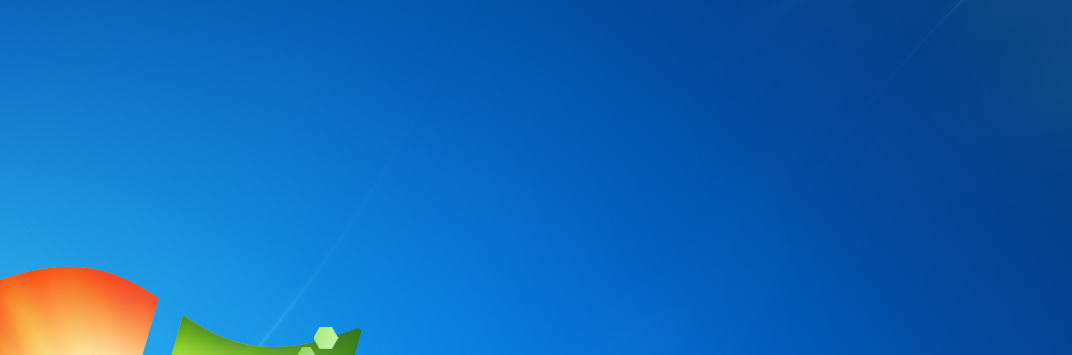 网站头部通栏底色，建议渐变新闻中心的新闻可以推荐至轮换图